АДМИНИСТРАЦИЯ  ВЕСЬЕГОНСКОГО  РАЙОНАТВЕРСКОЙ  ОБЛАСТИП О С Т А Н О В Л Е Н И Ег. Весьегонск03.09.2019                                                                                                                               № 314п о с т а н о в л я ю:Внести в муниципальную программу муниципального образования Тверской области «Весьегонский район» «Проведение капитального ремонта котельных на объектах культуры, образования Весьегонского района» на 2019-2024 годы, утвержденную постановлением администрации весьегонского района от 29.12.2018               № 661, следующие изменения:а) в паспорте  муниципальной программы раздел «Объемы и источники финансирования муниципальной программы по годам ее реализации в разрезе подпрограмм» изложить в следующей редакции:б) пункт 1 главы 3 «Объем финансовых ресурсов, необходимый для реализации подпрограммы»   раздела 3 «Подпрограммы»  изложить в следующей редакции: «общий объем бюджетных ассигнований, выделенный на реализацию подпрограммы 1 «Проведение капитального ремонта  котельных на объектах  образования Весьегонского района» составляет 1 968 460,00 руб.»;Приложение  1 «Характеристика муниципальной программы муниципального образования Тверской области «Весьегонский район» «Проведение капитального ремонта котельных на объектах культуры, образования Весьегонского района» на 2019-2024 годы изложить в новой редакции (прилагается).Обнародовать настоящее постановление на информационных стендах муниципального образования Тверской области «Весьегонский район» и разместить на официальном сайте муниципального образования Тверской области «Весьегонский район» в информационно-телекоммуникационной сети Интернет.Настоящее постановление вступает в силу после его официального обнародования.Контроль за исполнением настоящего постановления возложить на первого заместителя главы администрации района Тихонова А.А.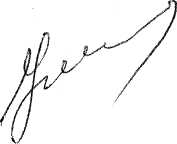 Глава администрации района                                                        И.И. УгнивенкоО внесении изменений в постановление администрации Весьегонского района от 29.12.2018 № 661Объемы и источники финансирования муниципальной программы по годам ее реализации в разрезе подпрограммФинансирование Программы планируется осуществлять за счет средств местного бюджета в следующих объемах.Всего по программе – 1 968 460,00 рублей2019 год –   968 460,00 рублейв том числе:подпрограмма 1 – 968 400,00 рублейподпрограмма 2 -            0,00 рублей2020 год –   200 000,00 рублейв том числе:подпрограмма 1 – 200 000,00 рублейподпрограмма 2 -            0,00 рублей2021 год –   200 000,00 рублейв том числе:подпрограмма 1 – 200 000,00 рублейподпрограмма 2 -            0,00 рублей2022 год –   200 000,00 рублейв том числе:подпрограмма 1 – 200 000,00 рублейподпрограмма 2 -            0,00 рублей2023 год –   200 000,00 рублейв том числе:подпрограмма 1 – 200 000,00 рублейподпрограмма 2 -            0,00 рублей2024 год –   200 000,00 рублейв том числе:подпрограмма 1 – 200 000,00 рублейподпрограмма 2 -            0,00 рублей